 BOARDING SCHOOLSNative American Education – Carlisle School Note CatcherWho started the Carlisle Indian School? ___________________________________Why did the founder want it to be an “OFF RESERVATION” school? ___________________________________________________________________DIRECTIONS: Using the site http://carlisleindian.dickinson.edu/:Click on the STUDENT RECORDS link on the left side of the screen.  Enter the student's name in the box labeled "Enter Search Terms (Required)."  When the search results appear, click the result that includes the student's name followed by the phrase "Student File."Once you’ve entered the file, be sure to click on the PDF link to access their entire file.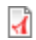 ---------------------------------------------------------------------------------------------------------------------Student 1: Addison Thompson  						Tribe:   KAW Years at Carlisle: ______   Degree of Indian blood? ______ Parents alive/dead? _____Explain the contents in the STUDENT FILE.Student 2: Stacy Matlock   						Tribe:   PAWNEE Years at Carlisle: ______   Degree of Indian blood? ______ Parents alive/dead? _____Explain the contents in the STUDENT FILE.BOARDING SCHOOLSCarlisle Indian School Note CatcherWho started the Carlisle Indian School? _________________________________Why did the founder want it to be an “OFF RESERVATION” school? ____________________________________________________________________DIRECTIONS: Using the site http://carlisleindian.dickinson.edu/:Click on the STUDENT RECORDS link on the left side of the screen.  Enter the student's name in the box labeled "Enter Search Terms (Required)."  When the search results appear, click the result that includes the student's name followed by the phrase "Student File."Once you’ve entered the file, be sure to click on the PDF link to access their entire file.---------------------------------------------------------------------------------------------------------------------Student 1: Harry Kohpay 						Tribe:   OSAGE Years at Carlisle: ______    Degree of Indian blood? ______ Parents alive/dead? _____Explain the contents in the STUDENT FILE.Student 2:  Kamie Owl   						Tribe:   CHEROKEE Years at Carlisle: ______   Degree of Indian blood? ______ Parents alive/dead? _____Explain the contents in the STUDENT FILE.BOARDING SCHOOLSCarlisle Indian School Note CatcherWho started the Carlisle Indian School? _________________________________Why did the founder want it to be an “OFF RESERVATION” school? ____________________________________________________________________DIRECTIONS: Using the site http://carlisleindian.dickinson.edu/:Click on the STUDENT RECORDS link on the left side of the screen.  Enter the student's name in the box labeled "Enter Search Terms (Required)."  When the search results appear, click the result that includes the student's name followed by the phrase "Student File."Once you’ve entered the file, be sure to click on the PDF link to access their entire file.---------------------------------------------------------------------------------------------------------------------Student 1:  William Adams						Tribe:   CADDO Years at Carlisle: ______   Degree of Indian blood? ______ Parents alive/dead? _____Explain the contents in the STUDENT FILE.Student 2:  Hettie McAfee				 		Tribe:   CHOCTAW Years at Carlisle: ______   Degree of Indian blood? ______ Parents alive/dead? _____Explain the contents in the STUDENT FILE.BOARDING SCHOOLSCarlisle Indian School Note CatcherWho started the Carlisle Indian School? _________________________________Why did the founder want it to be an “OFF RESERVATION” school?____________________________________________________________________DIRECTIONS: Using the site http://carlisleindian.dickinson.edu/:Click on the STUDENT RECORDS link on the left side of the screen.  Enter the student's name in the box labeled "Enter Search Terms (Required)."  When the search results appear, click the result that includes the student's name followed by the phrase "Student File."Once you’ve entered the file, be sure to click on the PDF link to access their entire file.---------------------------------------------------------------------------------------------------------------------Student 1:  Richard Hinman						Tribe:   PONCA Years at Carlisle: ______   Degree of Indian blood? ______ Parents alive/dead? _____Explain the contents in the STUDENT FILE.Student 2:  Percy Parroka					Tribe:   COMANCHE Years at Carlisle: ______   Degree of Indian blood? ______ Parents alive/dead? _____Explain the contents in the STUDENT FILE.BOARDING SCHOOLSCarlisle Indian School Note CatcherWho started the Carlisle Indian School? ________________________________Why did the founder want it to be an “OFF RESERVATION” school?______________________________________________________________________DIRECTIONS: Using the site http://carlisleindian.dickinson.edu/:Click on the STUDENT RECORDS link on the left side of the screen.  Enter the student's name in the box labeled "Enter Search Terms (Required)."  When the search results appear, click the result that includes the student's name followed by the phrase "Student File."Once you’ve entered the file, be sure to click on the PDF link to access their entire file.---------------------------------------------------------------------------------------------------------------------Student 1:  Minnie Atkins 						Tribe:   CREEK Years at Carlisle: ______   Degree of Indian blood? ______ Parents alive/dead? _____Explain the contents in the STUDENT FILE.Student 2:  Charles E. Dagenett 					Tribe:   PEORIA Years at Carlisle: ______   Degree of Indian blood? ______ Parents alive/dead? _____Explain the contents in the STUDENT FILE.BOARDING SCHOOLSCarlisle Indian School Note CatcherWho started the Carlisle Indian School? _________________________________Why did the founder want it to be an “OFF RESERVATION” school?____________________________________________________________________DIRECTIONS: Using the site http://carlisleindian.dickinson.edu/:Click on the STUDENT RECORDS link on the left side of the screen.  Enter the student's name in the box labeled "Enter Search Terms (Required)."  When the search results appear, click the result that includes the student's name followed by the phrase "Student File."Once you’ve entered the file, be sure to click on the PDF link to access their entire file.---------------------------------------------------------------------------------------------------------------------Student 1:  Alfred Brown 					Tribe:   CHEYENNE Years at Carlisle: ______   Degree of Indian blood? ______ Parents alive/dead? _____Explain the contents in the STUDENT FILE.Student 2:  James Down (Ma-she-nah)			Tribe:   KICKAPOO Years at Carlisle: ______   Degree of Indian blood? ______ Parents alive/dead? _____Explain the contents in the STUDENT FILE. BOARDING SCHOOLSCarlisle Indian School Note CatcherWho started the Carlisle Indian School? _________________________________Why did the founder want it to be an “OFF RESERVATION” school?____________________________________________________________________DIRECTIONS: Using the site http://carlisleindian.dickinson.edu/:Click on the STUDENT RECORDS link on the left side of the screen.  Enter the student's name in the box labeled "Enter Search Terms (Required)."  When the search results appear, click the result that includes the student's name followed by the phrase "Student File."Once you’ve entered the file, be sure to click on the PDF link to access their entire file.---------------------------------------------------------------------------------------------------------------------Student 1:  John Godfrey 						Tribe:   MIAMI Years at Carlisle: ______   Degree of Indian blood? ______ Parents alive/dead? _____Explain the contents in the STUDENT FILE.Student 2:  Benajah Miles						Tribe:   ARAPAHO Years at Carlisle: ______   Degree of Indian blood? ______ Parents alive/dead? _____Explain the contents in the STUDENT FILE.BOARDING SCHOOLSCarlisle Indian School Note Catcher
Who started the Carlisle Indian School? _________________________________Why did the founder want it to be an “OFF RESERVATION” school?____________________________________________________________________DIRECTIONS: Using the site http://carlisleindian.dickinson.edu/:Click on the STUDENT RECORDS link on the left side of the screen.  Enter the student's name in the box labeled "Enter Search Terms (Required)."  When the search results appear, click the result that includes the student's name followed by the phrase "Student File."Once you’ve entered the file, be sure to click on the PDF link to access their entire file.---------------------------------------------------------------------------------------------------------------------Student 1:  John Too-is-gah 						Tribe:   APACHE Years at Carlisle: ______   Degree of Indian blood? ______ Parents alive/dead? _____Explain the contents in the STUDENT FILE.Student 2:  Nora Edwards						Tribe:   WICHITA Years at Carlisle: ______   Degree of Indian blood? ______ Parents alive/dead? _____Explain the contents in the STUDENT FILE.BOARDING SCHOOLSCarlisle Indian School Note CatcherWho started the Carlisle Indian School? _________________________________Why did the founder want it to be an “OFF RESERVATION” school? ___________________________________________________________________DIRECTIONS: Using the site http://carlisleindian.dickinson.edu/:Click on the STUDENT RECORDS link on the left side of the screen.  Enter the student's name in the box labeled "Enter Search Terms (Required)."  When the search results appear, click the result that includes the student's name followed by the phrase "Student File."Once you’ve entered the file, be sure to click on the PDF link to access their entire file.---------------------------------------------------------------------------------------------------------------------Student 1:  Virginia Gaddy					Tribe:   DELAWARE Years at Carlisle: ______   Degree of Indian blood? ______ Parents alive/dead? _____Explain the contents in the STUDENT FILE.Student 2:  Rose Hood							Tribe:   MODOC Years at Carlisle: ______   Degree of Indian blood? ______ Parents alive/dead? _____Explain the contents in the STUDENT FILE.BOARDING SCHOOLSCarlisle Indian School Note CatcherWho started the Carlisle Indian School? _________________________________Why did the founder want it to be an “OFF RESERVATION” school?____________________________________________________________________DIRECTIONS: Using the site http://carlisleindian.dickinson.edu/:Click on the STUDENT RECORDS link on the left side of the screen.  Enter the student's name in the box labeled "Enter Search Terms (Required)."  When the search results appear, click the result that includes the student's name followed by the phrase "Student File."Once you’ve entered the file, be sure to click on the PDF link to access their entire file.---------------------------------------------------------------------------------------------------------------------Student 1:  David Wasase						Tribe:   SEMINOLE Years at Carlisle: ______   Degree of Indian blood? ______ Parents alive/dead? _____Explain the contents in the STUDENT FILE.Student 2:  Cora Battice 					Tribe:   SAC AND FOX Years at Carlisle: ______   Degree of Indian blood? ______ Parents alive/dead? _____Explain the contents in the STUDENT FILE.